Formularz zgłoszeniowy 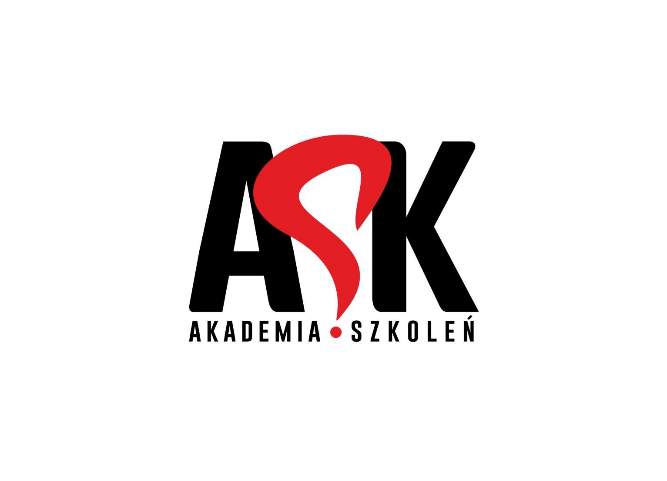 Prosimy przesłać faksem: 22 390 58 21lub na adres e-mail: biuro@askakademia.comWarunki uczestnictwaCena obejmuje: prelekcje, materiały, imienny certyfikat, lunch.Po otrzymaniu zgłoszenia prześlemy Państwu potwierdzenie udziału w szkoleniu oraz fakturę pro forma.Prosimy o dokonanie wpłaty zgodnie z terminem płatności podanym na fakturze proforma.Wpłaty należy dokonać na konto: 11 2130 0004 2001 0700 0185 0001Rezygnację z udziału należy przesyłać listem poleconym na adres organizatora.W przypadku rezygnacji w terminie mniejszym niż 14 dni przed rozpoczęciem szkolenia pobierane jest 100% opłaty za udział bez względu na termin wysłania formularza zgłoszeniowego.Nieodwołanie zgłoszenia lub niewzięcie udziału w szkoleniu powoduje obciążenie pełnymi kosztami udziału.Niedokonanie wpłaty nie jest jednoznaczne z rezygnacją z udziału.Zamiast zgłoszonej osoby w szkoleniu może wziąć udział inny pracownik firmy.Organizator zastrzega sobie prawo do zmian w programie.W przypadku, gdy wykładowca z przyczyn losowych nie będzie mógł przeprowadzić zajęć w podanym wcześniej terminie ASK Akademia Szkoleń zastrzega sobie prawo zmiany terminu zajęć. Uczestnicy szkolenia wskazani przez osobę zgłaszającą zostaną niezwłocznie poinformowani o tym fakcie.Wyrażam zgodę na przetwarzanie danych osobowych dla celów marketingowych przez ASK Akademia Szkoleń zgodnie z Ustawą o ochronie danych osobowych (Dz.U. nr 133/97, poz. 883), a w szczególności zgadzam się na otrzymywanie informacji handlowej od ASK Akademia Szkoleń w rozumieniu Ustawy z 18 lipca 2002 r. o świadczeniu usług drogą elektroniczną na podane wyżej adresy e-mail.Oświadczamy, że akceptujemy warunki uczestnictwa w szkoleniu oraz zobowiązujemy się do zapłaty.Zmiany podatkowe 2018Zmiany podatkowe 2018Zmiany podatkowe 2018Zmiany podatkowe 2018Zmiany podatkowe 201827 – 28 lutego 2018 r. Warsaw Trade Tower, ul. Chłodna 51, Warszawa27 – 28 lutego 2018 r. Warsaw Trade Tower, ul. Chłodna 51, Warszawa27 – 28 lutego 2018 r. Warsaw Trade Tower, ul. Chłodna 51, Warszawa27 – 28 lutego 2018 r. Warsaw Trade Tower, ul. Chłodna 51, Warszawa27 – 28 lutego 2018 r. Warsaw Trade Tower, ul. Chłodna 51, Warszawa	Dane firmy		Dane firmy		Dane firmy		Dane firmy		Dane firmy	Nazwa Firmy:Nazwa Firmy:Nazwa Firmy:Nazwa Firmy:NIP:Nazwa Firmy:Nazwa Firmy:Nazwa Firmy:Nazwa Firmy:Fax: Adres Firmy:Adres Firmy:Adres Firmy:Adres Firmy:Tel:Adres Firmy:Adres Firmy:Adres Firmy:Adres Firmy:e-mail:Dane uczestnikówDane uczestnikówDane uczestnikówDane uczestnikówDane uczestników1Imię i nazwisko:Stanowisko:1e – mail :Telefon:2Imię i nazwisko:Stanowisko:2e – mail:Telefon:3Imię i nazwisko:Stanowisko:3e – mail:Telefon:	Cena uczestnictwa 		Cena uczestnictwa 		Cena uczestnictwa 		Cena uczestnictwa 		Cena uczestnictwa 	 1250zł +23% VAT - koszt uczestnictwa jednej osoby   650zł +23% VAT - koszt uczestnictwa jednej osoby w wybranym dniu 1250zł +23% VAT - koszt uczestnictwa jednej osoby   650zł +23% VAT - koszt uczestnictwa jednej osoby w wybranym dniu 1250zł +23% VAT - koszt uczestnictwa jednej osoby   650zł +23% VAT - koszt uczestnictwa jednej osoby w wybranym dniu 1250zł +23% VAT - koszt uczestnictwa jednej osoby   650zł +23% VAT - koszt uczestnictwa jednej osoby w wybranym dniu 1250zł +23% VAT - koszt uczestnictwa jednej osoby   650zł +23% VAT - koszt uczestnictwa jednej osoby w wybranym dniuPieczątka firmy :Data zgłoszenia:Pieczątka firmy :Czytelny podpis :